Anstey Surgery Practice Catchment Area Boundary set by NHS England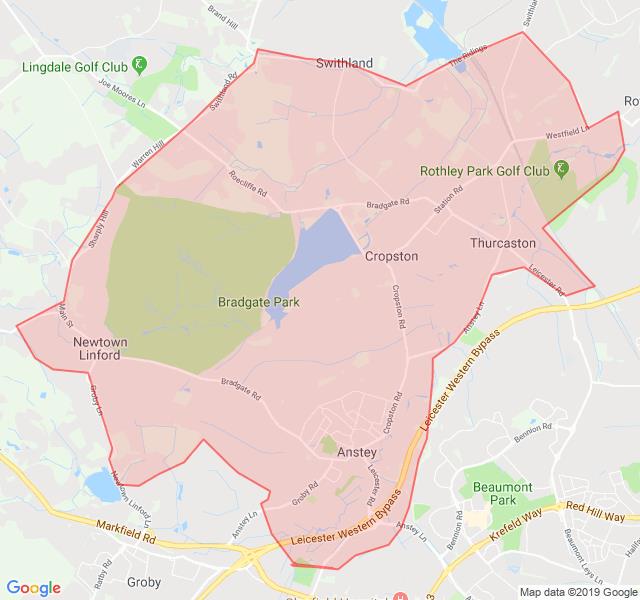 